Study Task 1 – The American WestStudy Task 2 – Anglo Saxon and Norman England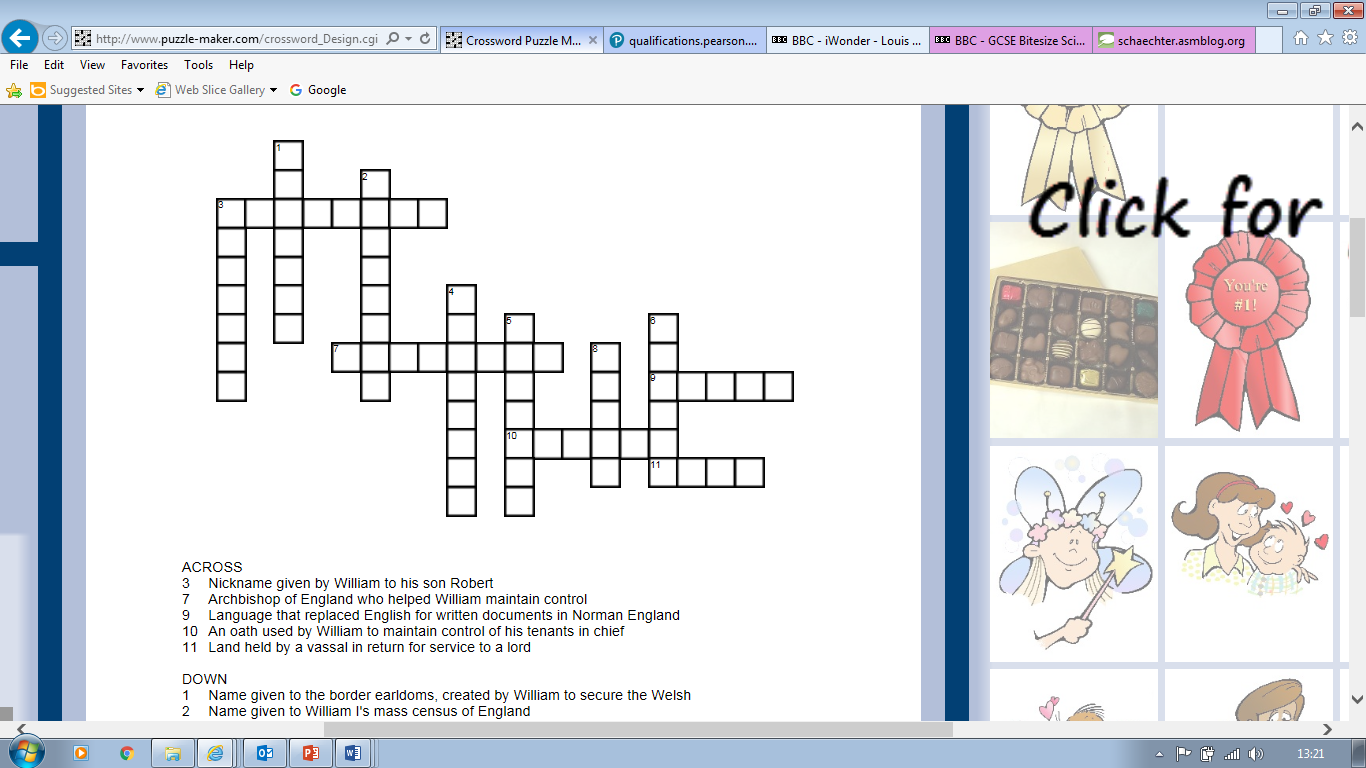 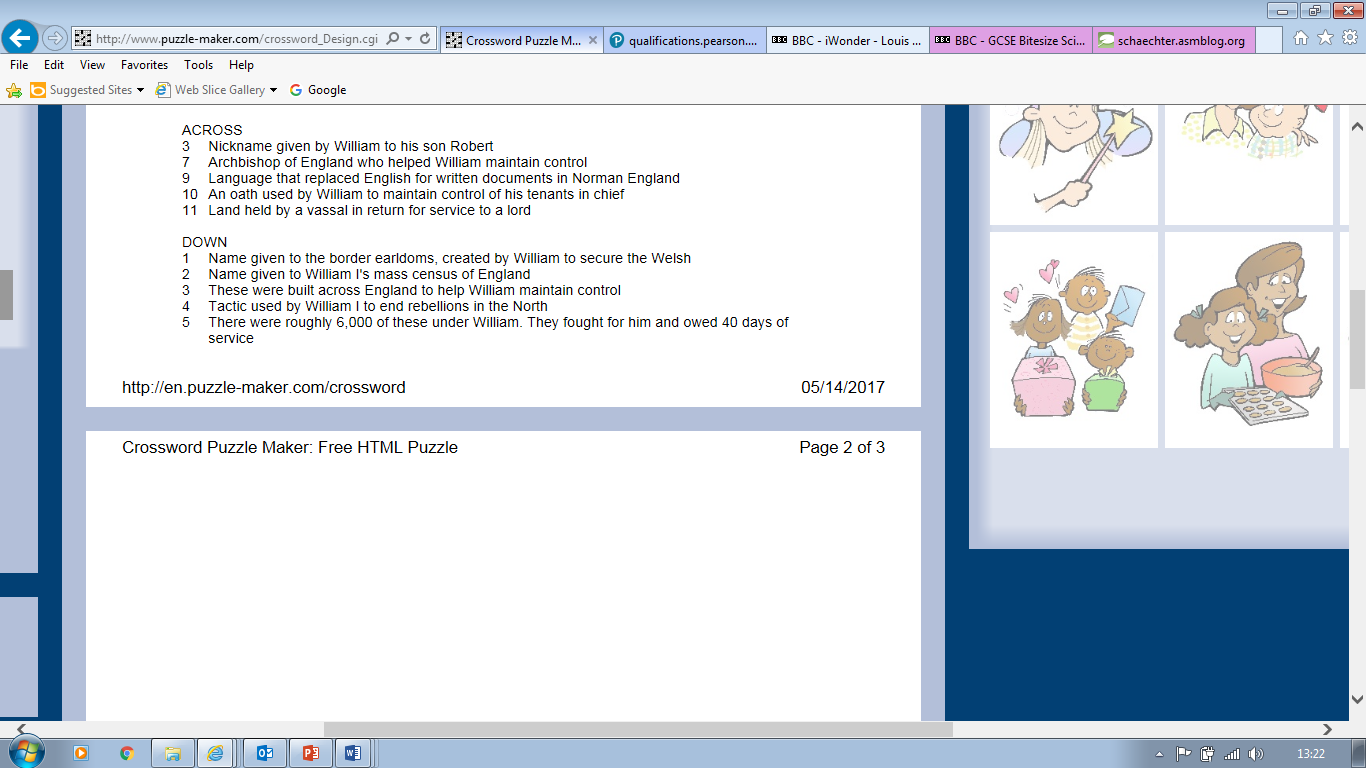 What the Fort Laramie treaty saidThis would lead to…Further consequenceSettlers on the Oregon Trail were guaranteed safety by the army, as tribes were ordered to move away from the trail.Railroad companies were allowed to enter Native Land and survey it.Roads and army posts were allowed to be built in Native Land.Whole tribes were expected to obey it, as tribal chiefs had signed it. 